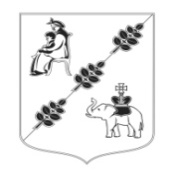 АДМИНИСТРАЦИЯ МУНИЦИПАЛЬНОГО ОБРАЗОВАНИЯ КОБРИНСКОГО СЕЛЬСКОГО ПОСЕЛЕНИЯ ГАТЧИНСКОГО МУНИЦИПАЛЬНОГО РАЙОНА ЛЕНИНГРАДСКОЙ ОБЛАСТИПОСТАНОВЛЕНИЕОт 12 мая 2021 года                                                                                                                 № 162«О назначении контрактного управляющего»В соответствии с требованиями Федерального закона от 05 апреля 2013 года              № 44-ФЗ «О контрактной системе в сфере закупок товаров, работ, услуг для                           государственных и муниципальных нужд», в целях обеспечения надлежащего уровня      прозрачности закупок для муниципальных нужд Муниципального образования                      Кобринского сельского поселения Гатчинского муниципального образования                      Ленинградской области, повышения эффективного использования средств бюджетов и  внебюджетных источников финансирования, руководствуясь Уставом Муниципального образования Кобринского сельского поселения Гатчинского муниципального района              Ленинградской области, администрация Муниципального образования Кобринского    сельского поселения Гатчинского муниципального образования Ленинградской областиПОСТАНОВЛЯЕТ:Назначить контрактным управляющим администрации муниципального              образования Кобринского сельского поселения Гатчинского муниципального района            Ленинградской области ведущего специалиста Мураеву Марину Андреевну.Утвердить должностную инструкцию контрактного управляющего согласно Приложению №1 к настоящему Постановлению.Признать утратившим силу Постановление администрации муниципального              образования Кобринского сельского поселения Гатчинского муниципального района            Ленинградской области № 139 от 12.05.2017 года «О назначении контрактного                   управляющего».Настоящее Постановление вступает в силу с момента подписания, и подлежит размещению на официальном сайте МО Кобринского сельского поселения Гатчинского муниципального района  Ленинградской области.Контроль за исполнением настоящего постановления оставляю за собой.Глава администрацииКобринского сельского поселения                                                                     В.В.ФедорченкоПРИЛОЖЕНИЕ № 1к Постановлению администрацииМуниципального образования Кобринского сельского поселенияГатчинского муниципального района Ленинградской области№ 162 от 12.05.2021 годаУТВЕРЖДАЮ______________Глава АдминистрацииМуниципального образования Кобринского сельского поселенияГатчинского муниципального района Ленинградской областиВ.В.Федорченко 12.05.2021 годаДОЛЖНОСТНАЯ ИНСТРУКЦИЯ КОНТРАКТНОГО УПРАВЛЯЮЩЕГОВ части квалификационных требований к уровню и характеру знаний, навыков, а также к образованию, стажу или опыту работы по специальности:Наличие высшего образования или дополнительного профессионального образование в сфере закупок;Знание Федерального закона «О контрактной системе в сфере закупок товаров, работ, услуг для обеспечения государственных и муниципальных нужд» (далее – Федеральный закон о контрактной системе), гражданского законодательства Российской Федерации, бюджетного законодательства Российской Федерации, нормативных правовых актов о контрактной системе в сфере закупок товаров, работ, услуг для обеспечения государственных и муниципальных нужд.В части должностных обязанностей:Разрабатывает план-график, осуществляет подготовку изменений для внесения в план-график; Организует утверждение плана-графика;Размещает в единой информационной системе план график и внесенные в него изменения;Определяет и обосновывает начальную (максимальную) цену контракта, цену контракта, заключаемого с единственным поставщиком (подрядчиком, исполнителем) при формировании плана-графика;Выбирает способ определения поставщика (подрядчика, исполнителя);Уточняет, в рамках обоснования цены, цену контракта и ее обоснование в извещениях об осуществлении закупок, приглашениях принять участие в определении поставщиков (подрядчиков, исполнителей) закрытыми способами, конкурсной документации, документации об аукционе;Уточняет в рамках обоснования цены цену контракта, заключаемого с единственным поставщиком (подрядчиком, исполнителем);Организует подготовку описания объекта закупки при формировании заявок на закупку;Обеспечивает проверку:соответствия требованиям, установленным в соответствии с законодательством Российской Федерации к лицам, осуществляющим поставку товара, выполнение работы, оказание услуги, являющихся объектом закупки;правомочности участника закупки заключать контракт;непроведения ликвидации участника закупки – юридического лица и отсутствия решения арбитражного суда о признании участника закупки – юридического лица или индивидуального предпринимателя несостоятельным (банкротом) и об открытии конкурсного производства;неприостановления деятельности участника закупки в порядке, установленном Кодексом Российской Федерации об административных правонарушениях, на дату подачи заявки на участие в закупке;отсутствия у участника закупки недоимки по налогам, сборам, задолженности по иным обязательным платежам в бюджеты бюджетной системы Российской Федерации;отсутствие у участника закупки - физического лица либо у руководителя, членов коллегиального исполнительного органа, лица, исполняющего функции единоличного исполнительного органа, или главного бухгалтера юридического лица - участника закупки судимости за преступления в сфере экономики и (или) преступления, предусмотренные статьями 289, 290, 291, 291.1 Уголовного кодекса Российской Федерации (за исключением лиц, у которых такая судимость погашена или снята), а также неприменение в отношении указанных физических лиц наказания в виде лишения права занимать определенные должности или заниматься определенной деятельностью, которые связаны с поставкой товара, выполнением работы, оказанием услуги, являющихся объектом осуществляемой закупки, и административного наказания в виде дисквалификации;отсутствия фактов того, что участник закупки - юридическое лицо*, которое в течение двух лет до момента подачи заявки на участие в закупке не было привлечено к административной ответственности за совершение административного правонарушения, предусмотренного статьей 19.28 Кодекса Российской Федерации об административных правонарушенияхобладания участником закупки исключительными правами на результаты интеллектуальной деятельности;соответствия дополнительным требованиям, устанавливаемым в соответствии с частью 2 статьи 31 Федерального закона о контрактной системе;Обеспечивает предоставление учреждениям и предприятиям уголовно-исполнительной системы, организациям инвалидов преимущества в отношении предлагаемой ими цены контракта;Обеспечивает осуществление закупки у субъектов малого предпринимательства, социально ориентированных некоммерческих организаций, устанавливает требование о привлечении к исполнению контракта субподрядчиков, соисполнителей из числа субъектов малого предпринимательства, социально ориентированных некоммерческих организаций;Публикует по решению руководителя заказчика извещение об осуществлении закупок в любых средствах массовой информации или размещает это извещение на сайтах в информационно-телекоммуникационной сети «Интернет» при условии, что такое опубликование или такое размещение осуществляется наряду с предусмотренным Федеральным законом о контрактной системе размещением;Подготавливает разъяснения положений документации о закупке в части, касающейся условий заявки на закупку;Обеспечивает согласование применения закрытых способов определения поставщиков (подрядчиков, исполнителей) в порядке, установленном федеральным органом исполнительной власти по регулированию контрактной системы в сфере закупок, в соответствии с частью 3 статьи 84 Федерального закона о контрактной системе;Обеспечивает направление необходимых документов для заключения контракта с единственным поставщиком (подрядчиком, исполнителем) по результатам несостоявшихся процедур определения поставщика в установленных Федеральным законом о контрактной системе случаях в соответствующие органы, определенные пунктом 25 части 1 статьи 93 Федерального закона о контрактной системе;Обосновывает в документально оформленном отчете невозможность или нецелесообразность использования иных способов определения поставщика (подрядчика, исполнителя), а также цену контракта и иные существенные условия контракта в случае осуществления закупки у единственного поставщика (подрядчика, исполнителя) для заключения контракта;Обеспечивает заключение контрактов;Организует включение в реестр недобросовестных поставщиков (подрядчиков, исполнителей) информации об участниках закупок, уклонившихся от заключения контрактов;Размещает в единой информационной системе отчет, содержащий информацию об исполнении контракта, о соблюдении промежуточных и окончательных сроков исполнения контракта, о ненадлежащем исполнении контракта (с указанием допущенных нарушений) или о неисполнении контракта и о санкциях, которые применены в связи с нарушением условий контракта или его неисполнением, об изменении или о расторжении контракта в ходе его исполнения, информацию об изменении контракта или о расторжении контракта, за исключением сведений, составляющих государственную тайну;Организует включение в реестр недобросовестных поставщиков (подрядчиков, исполнителей) информации о поставщике (подрядчике, исполнителе), с которым контракт был расторгнут по решению суда или в связи с односторонним отказом заказчика от исполнения контракта;Составляет и размещает в единой информационной системе отчет об объеме закупок у субъектов малого предпринимательства, социально ориентированных некоммерческих организаций;В случаях, предусмотренных Федеральным законом о контрактной системе, организует обязательное общественное обсуждение закупки товара, работы или услуги, по результатам которого в случае необходимости осуществляет подготовку изменений для внесения в планы закупок, планы-графики, документацию о закупках или обеспечивает отмену закупки;Принимает участие в утверждении требований к закупаемым заказчиком отдельным видам товаров, работ, услуг (в том числе предельным ценам товаров, работ, услуг) и (или) нормативным затратам на обеспечение функций заказчика и размещает их в единой информационной системе;Участвует в рассмотрении дел об обжаловании действий (бездействия) заказчика, в том числе обжаловании результатов определения поставщиков (подрядчиков, исполнителей), и осуществляет подготовку материалов для осуществления претензионной работы;Разрабатывает проекты контрактов;Осуществляет проверку банковских гарантий, поступивших в качестве обеспечения исполнения контрактов, на соответствие требованиям Федерального закона о контрактной системе;Информирует в случае отказа заказчика в принятии банковской гарантии об этом лицо, предоставившее банковскую гарантию, с указанием причин, послуживших основанием для отказа;Организует осуществление уплаты денежных сумм по банковской гарантии в случаях, предусмотренных Федеральным законом о контрактной системе.С инструкцией ознакомлена:12.05.2021 года 								М.А.Мураева